Circuit Notes
What is a Circuit?What is a circuit? A route through which an electrical current can flow.What is a closed circuit? A complete, unbroken path in which electrons can flow.What is a short circuit? When there is a break in the circuit and electrons take a path short of the complete circuit. Electricity will follow the path of least resistance.Types of Electrical Circuits:What is a series circuit? When lights (resistors) are lined up one after another on a circuit. When one light goes out, all lights go out because there is only one path for electrons to flow.What is a parallel circuit? The wires and light bulbs (resistors) run parallel to each other rather than having all the bulbs in a row. This creates multiple pathways for the electrons to flow. If one light bulb goes out, the others will stay on since the electrons can continue to flow.Solving for a Series circuit:Rules when solving for Series circuits:Resistance: Add up all of the resistors. RT = R1 + R2 + R3…Current: Current stays the same at each resistor IT = I1 = I2 = I3…Voltage: Add up to get total voltage ΔVT =ΔV1+ ΔV2 + ΔV3…Ohm’s Law is V=IR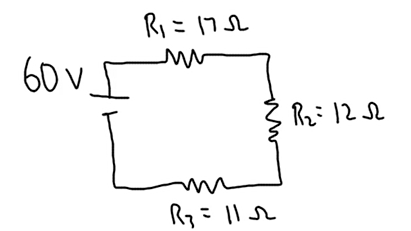 Be able to fill in chart and solve for each missing piece of the circuit:Given information in diagram is in Green
Solved information is diagram is in BlueTo solve for RT, add 17 Ω +12 Ω +11 Ω = 40 ΩTo solve for total current: V=IR60V = I (40 Ω)I = 1.5AIn a series circuit, current is the same at each location. To solve for Voltage drop at each resistor:To solve for voltage drop at resistor 1:V1 = I1R1V1 = (1.5A)(17 Ω)V1 = 25.25 VTo solve for voltage drop at resistor 2:V2 = I2R2V2 = (1.5A)(12 Ω)V2 = 18 VTo solve for voltage drop at resistor 3:V3 = I3R3V3 = (1.5A)(12 Ω)V3 = 16.5 VRT= 40 ΩIT= 1.5 AVT= 60 VR1= 17 ΩI1= 1.5 AV1= 25.5 VR2= 12 ΩI2= 1.5 AV2= 18 VR3= 11 ΩI3= 1.5 AV3=16.5 V